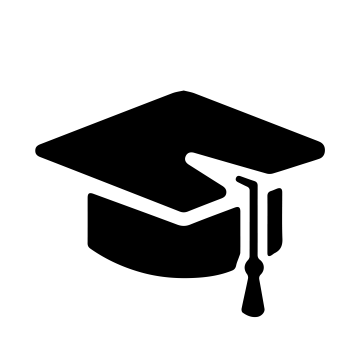 Всероссийский информационно – образовательный портал «Магистр»Веб – адрес сайта: https://magistr-r.ru/СМИ Серия ЭЛ № ФС 77 – 75609(РОСКОМНАДЗОР, г. Москва)МОП СФО Сетевое издание «Магистр»ИНН 4205277233 ОГРН 1134205025349Председатель оргкомитета: Ирина Фёдоровна К.ТЛФ. 8-923-606-29-50Е -mail: metodmagistr@mail.ruГлавный редактор: Александр Сергеевич В.Е-mail: magistr-centr@magistr-r.ruПриказ №002 от 25.04.2022г.О назначении участников конкурса «Всероссийский конкурс для студентов СПО «Моя профессия - моё будущее!»»Уважаемые участники, если по каким – либо причинам вы не получили электронные свидетельства в установленный срок (4 дня с момента регистрации), просьба обратиться для выяснения обстоятельств по электронной почте: metodmagistr@mail.ru№Учреждение, адресУчастникРезультат1Колледж Казанского института (филиала) ВГУЮ (РПА Минюста России)Филиппова Елена ГригорьевнаФадеева Татьяна ВалерьевнаI степень (победитель)2Колледж Казанского института (филиала) ВГУЮ (РПА Минюста России)Филиппова Елена ГригорьевнаГайнуллина Альмира АйратовнаIII степень (победитель)3ГАПОУ «Международный колледж сервиса», Республика Татарстан, г.КазаньСоловьева Людмила Витальевна, Налисина Александра Сергеевна,Шафикова Алина АйдаровнаI степень (победитель)